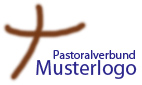  Was muss ich tun?Erstattung der Auslagen vom Spenden- und KollektenkontoBar-Erstattung von Auslagen Was muss ich beachten? Weitere Informationen:---ChecklisteChecklisteTätigkeitenerledigtQuittung entgegennehmenErstattungsformular ausfüllen lassenÜberweisungsformular vorbereitenÜberweisungsformular dem Pfarrer / KV zur Unterschrift vorlegenBeim nächsten Bankbesuch Betrag überweisen lassenErstattungsantrag und Quittung zu den Buchführungsunterlagen gebenChecklisteChecklisteTätigkeitenerledigtQuittung entgegennehmenErstattungsformular ausfüllen lassenErstattungsbetrag aus der Barkasse auszahlenErstattungsantrag und Quittung für die Buchführung zur Barkasse gebenGgfs. Auszahlungsbeleg in Höhe der Erstattung für das Spenden- und Kollektenkonto ausfüllen (alternativ: wenn nötig größere Summe für Auslagen zur Auszahlung vorbereiten)Auszahlungsbeleg vom Pfarrer unterschreiben lassen Betrag vom Spenden- und Kollektenkonto auszahlen lassenGeld in die Barkasse gebenAuszahlungsquittung kopieren und je eine Ausfertigung zur Buchführung der Barkasse und des Spenden- und Kollektenkontos gebenAbgesprochenes Vorgehen zu diesem Arbeitsbereich:Abgesprochenes Vorgehen zu diesem Arbeitsbereich:1.Folgende Personen können Auslagen in bar erstatten ….2.Quittungen für Barerstattungen/Unterlagen für die Buchführung sind zu übergeben an ….3.Der Erstattungsantrag an den Gemeindeverband wird unterschrieben von ….4.5.6.